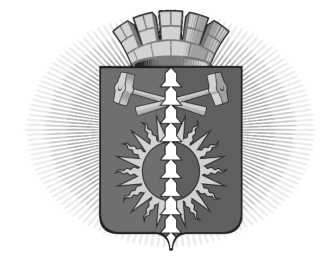 АДМИНИСТРАЦИЯ ГОРОДСКОГО ОКРУГА ВЕРХНИЙ ТАГИЛПОСТАНОВЛЕНИЕот 07.02.2020от 07.02.2020          № 66г. Верхний Тагилг. Верхний Тагилг. Верхний Тагилг. Верхний ТагилО внесении изменений в постановление администрации городского округа Верхний Тагил от 21.01.20209 № 18 « Об организации питания обучающихся общеобразовательных учреждений городского округа Верхний Тагил во втором полугодии 2019/2020 учебного года»О внесении изменений в постановление администрации городского округа Верхний Тагил от 21.01.20209 № 18 « Об организации питания обучающихся общеобразовательных учреждений городского округа Верхний Тагил во втором полугодии 2019/2020 учебного года»О внесении изменений в постановление администрации городского округа Верхний Тагил от 21.01.20209 № 18 « Об организации питания обучающихся общеобразовательных учреждений городского округа Верхний Тагил во втором полугодии 2019/2020 учебного года»О внесении изменений в постановление администрации городского округа Верхний Тагил от 21.01.20209 № 18 « Об организации питания обучающихся общеобразовательных учреждений городского округа Верхний Тагил во втором полугодии 2019/2020 учебного года»О внесении изменений в постановление администрации городского округа Верхний Тагил от 21.01.20209 № 18 « Об организации питания обучающихся общеобразовательных учреждений городского округа Верхний Тагил во втором полугодии 2019/2020 учебного года»В целях обеспечения питанием обучающихся, профилактики хронических заболеваний, укрепления здоровья детей, в соответствии со статьей 37 Федерального закона от 29 декабря 2012 года № 273-ФЗ «Об образовании в Российской Федерации», Законом Свердловской области от 21 ноября 2019 года № 119-ОЗ «О внесении изменения в статью 22 Закона Свердловской области «Об образовании в Свердловской области», санитарно-эпидемиологическими правилами и нормативами СанПиН 2.4.5.2409-08 «Санитарно-эпидемиологические требования к организации питания обучающихся в общеобразовательных учреждениях, учреждениях начального и среднего профессионального образования», утвержденными Постановлением Главного государственного санитарного врача Российской Федерации от 23 июля 2008 года № 45, руководствуясь постановлением Правительства Свердловской области от 19 декабря 2019 года №920-ПП «Об утверждении государственной программы Свердловской области «Развитие системы образования в Свердловской области до 2025 года», Уставом городского округа Верхний Тагил, Администрация городского округа Верхний ТагилПОСТАНОВЛЯЕТ:Внести в постановление администрации городского округа Верхний Тагил от 21.01.2020 № 18 «Об организации питания обучающихся общеобразовательных учреждений городского округа Верхний Тагил во втором полугодии 2019/2020 учебного года» следующие изменения:в третьем абзаце пункта 1.1. слова «детей беженцев с Украины; детей, осваивающих основные общеобразовательные программы на дому» исключить; пункт 1.2 дополнить абзацем:«Размер денежной компенсации расходов на питание родителям (законным представителям) обучающихся с ограниченными возможностями здоровья, в том числе детей-инвалидов, в муниципальных образовательных организациях, осваивающих основные общеобразовательные программы на дому, в целях обеспечения предоставления меры социальной поддержки в виде бесплатного двухразового питания составляет:- для учащихся, получающих начальное общее образование на сумму 110,00 рублей в день (без торговой наценки);- для учащихся 5-11 классов на сумму 125,00 рублей в день (без торговой наценки).».2. Контроль за исполнением настоящего постановления возложить на заместителя главы администрации по социальным вопросам И.Г. Упорову.3. Опубликовать настоящее постановление на официальном сайте городского округа Верхний Тагил в сети Интернет (www.go-vtagil.ru).Глава городского округаВерхний Тагил                                                                                  В.Г. КириченкоВ целях обеспечения питанием обучающихся, профилактики хронических заболеваний, укрепления здоровья детей, в соответствии со статьей 37 Федерального закона от 29 декабря 2012 года № 273-ФЗ «Об образовании в Российской Федерации», Законом Свердловской области от 21 ноября 2019 года № 119-ОЗ «О внесении изменения в статью 22 Закона Свердловской области «Об образовании в Свердловской области», санитарно-эпидемиологическими правилами и нормативами СанПиН 2.4.5.2409-08 «Санитарно-эпидемиологические требования к организации питания обучающихся в общеобразовательных учреждениях, учреждениях начального и среднего профессионального образования», утвержденными Постановлением Главного государственного санитарного врача Российской Федерации от 23 июля 2008 года № 45, руководствуясь постановлением Правительства Свердловской области от 19 декабря 2019 года №920-ПП «Об утверждении государственной программы Свердловской области «Развитие системы образования в Свердловской области до 2025 года», Уставом городского округа Верхний Тагил, Администрация городского округа Верхний ТагилПОСТАНОВЛЯЕТ:Внести в постановление администрации городского округа Верхний Тагил от 21.01.2020 № 18 «Об организации питания обучающихся общеобразовательных учреждений городского округа Верхний Тагил во втором полугодии 2019/2020 учебного года» следующие изменения:в третьем абзаце пункта 1.1. слова «детей беженцев с Украины; детей, осваивающих основные общеобразовательные программы на дому» исключить; пункт 1.2 дополнить абзацем:«Размер денежной компенсации расходов на питание родителям (законным представителям) обучающихся с ограниченными возможностями здоровья, в том числе детей-инвалидов, в муниципальных образовательных организациях, осваивающих основные общеобразовательные программы на дому, в целях обеспечения предоставления меры социальной поддержки в виде бесплатного двухразового питания составляет:- для учащихся, получающих начальное общее образование на сумму 110,00 рублей в день (без торговой наценки);- для учащихся 5-11 классов на сумму 125,00 рублей в день (без торговой наценки).».2. Контроль за исполнением настоящего постановления возложить на заместителя главы администрации по социальным вопросам И.Г. Упорову.3. Опубликовать настоящее постановление на официальном сайте городского округа Верхний Тагил в сети Интернет (www.go-vtagil.ru).Глава городского округаВерхний Тагил                                                                                  В.Г. КириченкоВ целях обеспечения питанием обучающихся, профилактики хронических заболеваний, укрепления здоровья детей, в соответствии со статьей 37 Федерального закона от 29 декабря 2012 года № 273-ФЗ «Об образовании в Российской Федерации», Законом Свердловской области от 21 ноября 2019 года № 119-ОЗ «О внесении изменения в статью 22 Закона Свердловской области «Об образовании в Свердловской области», санитарно-эпидемиологическими правилами и нормативами СанПиН 2.4.5.2409-08 «Санитарно-эпидемиологические требования к организации питания обучающихся в общеобразовательных учреждениях, учреждениях начального и среднего профессионального образования», утвержденными Постановлением Главного государственного санитарного врача Российской Федерации от 23 июля 2008 года № 45, руководствуясь постановлением Правительства Свердловской области от 19 декабря 2019 года №920-ПП «Об утверждении государственной программы Свердловской области «Развитие системы образования в Свердловской области до 2025 года», Уставом городского округа Верхний Тагил, Администрация городского округа Верхний ТагилПОСТАНОВЛЯЕТ:Внести в постановление администрации городского округа Верхний Тагил от 21.01.2020 № 18 «Об организации питания обучающихся общеобразовательных учреждений городского округа Верхний Тагил во втором полугодии 2019/2020 учебного года» следующие изменения:в третьем абзаце пункта 1.1. слова «детей беженцев с Украины; детей, осваивающих основные общеобразовательные программы на дому» исключить; пункт 1.2 дополнить абзацем:«Размер денежной компенсации расходов на питание родителям (законным представителям) обучающихся с ограниченными возможностями здоровья, в том числе детей-инвалидов, в муниципальных образовательных организациях, осваивающих основные общеобразовательные программы на дому, в целях обеспечения предоставления меры социальной поддержки в виде бесплатного двухразового питания составляет:- для учащихся, получающих начальное общее образование на сумму 110,00 рублей в день (без торговой наценки);- для учащихся 5-11 классов на сумму 125,00 рублей в день (без торговой наценки).».2. Контроль за исполнением настоящего постановления возложить на заместителя главы администрации по социальным вопросам И.Г. Упорову.3. Опубликовать настоящее постановление на официальном сайте городского округа Верхний Тагил в сети Интернет (www.go-vtagil.ru).Глава городского округаВерхний Тагил                                                                                  В.Г. Кириченко